AufgabenformularStandardillustrierende Aufgaben veranschaulichen beispielhaft Standards für Lehrkräfte, Lernende und Eltern.Aufgabe: Baut gemeinsam einen Geräteparcours mit den nachfolgend genannten Geräten auf: -	eine umgedrehte Bank, 
-	eine bewegliche Bank (umgedrehte Bank, die auf mehreren Gymnastikstäben liegt), 
-	eine Bank, auf der Kegel oder Medizinbälle als Hindernisse liegen,
-	einen Übungsschwebebalken (bzw. eine zweite umgedrehte Bank).Balanciere vorwärts durch den Geräteparcours, ohne herunterzufallen oder den Boden zu berühren.Balanciere seitwärts durch den Parcours, ohne herunterzufallen oder den Boden zu berühren.Balanciere rückwärts durch den Parcours, ohne herunterzufallen oder den Boden zu berühren (beim Rückwärts-Balancieren ist Hilfe möglich).Balanciere abwechselnd als Riese und Zwerg durch den Parcours, ohne herunterzufallen oder den Boden zu berühren. LISUM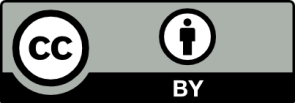 Erwartungshorizont:Die Schülerinnen und Schüler erweitern ihre Erfahrungen im Balancieren im Geräteparcours. Sie absolvieren diesen sicher und einen Großteil ohne Hilfestellungen. Dabei passen sie ihr Gleichgewicht den sich ändernden Bedingungen entsprechend an (Gleichgewichtsfähigkeit). LISUMFachSportSportSportName der AufgabeSport_Balancieren_ABSport_Balancieren_ABSport_Balancieren_ABKompetenzbereichBewegen und HandelnBewegen und HandelnBewegen und HandelnKompetenzBalancierenBalancierenBalancierenNiveaustufe(n)A/BA/BA/BStandardDie Schülerinnen und Schüler können-	in unterschiedlichen Bewegungsrichtungen sicher auf ver-	schiedenen (schmalen) Geräten balancieren.Die Schülerinnen und Schüler können-	in unterschiedlichen Bewegungsrichtungen sicher auf ver-	schiedenen (schmalen) Geräten balancieren.Die Schülerinnen und Schüler können-	in unterschiedlichen Bewegungsrichtungen sicher auf ver-	schiedenen (schmalen) Geräten balancieren.ggf. ThemenfeldBewegen an GerätenBewegen an GerätenBewegen an Gerätenggf. Bezug Basiscurriculum (BC) oder übergreifenden Themen (ÜT)Hörtexte verstehen und nutzenHörtexte verstehen und nutzenHörtexte verstehen und nutzenggf. Standard BCDie SuS können Informationen aus Vorträgen ermitteln.Die SuS können Informationen aus Vorträgen ermitteln.Die SuS können Informationen aus Vorträgen ermitteln.AufgabenformatAufgabenformatAufgabenformatAufgabenformatoffen	offen	halboffen		xgeschlossen	Erprobung im Unterricht:Erprobung im Unterricht:Erprobung im Unterricht:Erprobung im Unterricht:Datum Datum Jahrgangsstufe: Schulart: VerschlagwortungBalancierenBalancierenBalancieren